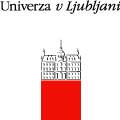 Predstavitev teme doktorske disertacije (in ustrezna prva znanstvena objava - objavljena ali sprejeta v objavo)Ime in priimek kandidata/-ke……………………………………………………………………………………….. Naslov teme doktorske disertacije……………………………………………………………………………………………………………………………………………………………………………………………....................Naslov članka: ……………………………………………………………………………………..(priložiti članek)Revija, v kateri je objavljen članek:…………………………………………………….…………………………. Datum objave oz. datum sprejetja v objavo:.………………………………………………….(priložiti dokazilo) Mentor/-ica: …………………………………………………………………………………………………………..Somentor/-ica: ……………………………………………………………………………………………………….Področje doktorata: ………………………………………………………………………………………………….Komisija:Ime in priimek, naziv:…………………………………………........................................................(podpis) Ime in priimek, naziv: …………………………………………...........................................................(podpis) Ime in priimek, naziv: ………………………………………….........................................................(podpis) Ime in priimek, naziv: …………………………………………............................................................(podpis)* Podlaga za zavrnitev je v skupni oceni na strani 2. VPRAŠALNIK ZA OCENJEVANJE PREDSTAVITVE TEME DOKTORSKE DISERTACIJENaslovUstrezenNeustrezen/pomanjkljivPredolgPremalo natančenJezikovno neprimerenDrugoPredstavitev znanstvenega problemaUstreznaNeustrezna/pomanjkljivaOdvečno prikazovanje dosedanjegaNesistematično podajanjeNeznano preslabo razmejeno od znanegaDrugoHipoteze ali znanstvena vprašanjaUstrezneNeustrezne/pomanjkljiveNiso natančno navedeneOmejene na opis izmerjenih podatkovPreveč deskriptivnih hipotezDrugoIzbira metodUstreznaNeustrezna/pomanjkljivaNi veljavnaMetode ne omogočajo potrditev hipotezIzbrane metode premalo natančneDrugo
Ocena izvirnosti predloga teme UstreznaNeustrezna/pomanjkljivaNi utemeljitvePredlagano hipotezo so že potrdili drugiHipoteza se ne opira na dosedanje znanjeDrugo       6.   Pričakovani rezultatiUstrezniNeustrezni/pomanjkljivo opredeljeniNe dajejo odgovora na znanstveno vprašanjeNiso skladni s predlaganimi metodami delaDrugo SKUPNA OCENA  (obkrožite številko/črko pred trditvijo, ki ustreza  oceni komisije)1. Tema in predstavitev sta ustrezni po vseh točkah vprašalnika. 2. Tema in predstavitev teme sta bili delno nepopolni ali neustrezni. Pripombe in predlogi dopolnitev so člani komisije podali kandidatu/-ki ustno in/ali pisno. Kandidat/-ka jih je razumel/-a in se z njimi strinja. Ponovna javna predstavitev ni potrebna. 3. Tema in predstavitev sta neprimerni ali neustrezni po večini točk vprašalnika. Pripombe in predlogi dopolnitev so tako obsežni, da so bili podani kandidatu/-ki pisno. a) strokovna komisija predlog teme v celoti zavrača in predlaga novo vlogo in ponovno predstavitevb) strokovna komisija ima konkretne predloge, ki bi jih kandidat/-ka moral/-a upoštevati.  Predlogi za dopolnitev teme, ki bodo kandidatu posredovani pisno, so:	KOMENTAR: Spremenjeni naslov:…………………………………………………………………………………………………………………………………………………………………………………………………………………………………………………………………………………………………………………………………………………………………………………………………………………………………………………………………………………………………………………………………………………………………………………………………………………………………………………………………………………………………………………………………………………………………………………………………………………………………………………………………………………………………………………………………………………………………………………………………………………………………………………………………………………………………………………………………………………………………………………………………… Prisotnost doktorskih kandidatov/-tk:Predstavitev teme doktorske disertacijeŠtevilo KTPodpis predsednika komisije-	je uspešno opravil/-a5 KT-	ni uspešno opravil/-aPotrebni popravki/ tema zavrnjena*/Potrditev primernosti članka(članek mora biti s področja temedoktorske disertacije)Število KTPodpis predsednika komisije-	je ustrezen5 KT-	ni ustrezen/IME IN PRIIMEKPODPIS